INDICAÇÃO Nº 2999/2018Sugere ao Poder Executivo municipal e aos órgãos competentes, que proceda ao reparo na iluminação pública localizada na Rua Antero de Quental, no Parque Residencial Frezzarin.Excelentíssimo Senhor Prefeito Municipal, Nos termos do Art. 108 do Regimento Interno desta Casa de Leis, dirijo-me a Vossa Excelência para sugerir que, por intermédio do Setor competente, que proceda ao reparo na iluminação pública localizada na Rua Antero de Quental, 266, no Parque Residencial Frezzarin.Justificativa:Moradores das imediações do número supramencionado, reclamam que após uma manutenção realizada na fiação do poste em dezembro de 2017 a iluminação pública parou de funcionar, deixando a via completamente às escuras. Desta forma, visando garantir a segurança dos moradores, venho de maneira respeitosa, requerer que o Senhor Prefeito Municipal, atenda a este pedido como forma de respeito e garantia à dignidade dos cidadãos.  Palácio 15 de Junho - Plenário Dr. Tancredo Neves, 26 de abril de 2018.Antonio Carlos RibeiroCarlão Motorista-vereador-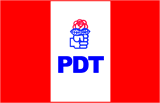 